The School of Medicine of European University Cyprus joins forces with European Committee on Infection Control: Standing at the forefront of managing infections and promoting scienceThe spread of infectious diseases in todays tightly interconnect world, along with the increased number of multidrug-resistant organisms, represents a difficult challenge in infection prevention and control (IPC).  Despite the critical importance of IPC, training opportunities are still scare.  The School of Medicine of European University Cyprus has stepped to the forefront of IPC and has become a recognized training center for the European Committee on Infection Control (EUCIC) Training Program in Infection Prevention and Control. This 2-year program, organized by the EUCIC of the European Society of Clinical Microbiology and Infectious Diseases, integrates international courses in selected training centers, aiming to train a new generation of specialists in IPC in Europe. On 20-21 September 2018 the School of Medicine organized the second Local module of the EUCIC Training Program, coordinated by Constantinos Tsioutis and George Petrikkos.This 2-day course, “Surveillance and metacompetence”, was the first EUCIC module on metacompetence, designed to provide participants with additional knowledge and skills on the basic concepts and objectives of surveillance, and to gain a European perspective in IPC. Trainees from Cyprus, Greece, Turkey, Israel and Belgium participated in lectures and practical sessions with case studies and work groups. The next local module in Cyprus will take place in June 2019.The School of Medicine is dedicated to ensuring expertise and competence in Infection prevention and control with specific education programs, such as these EUCIC modules.  To further augment opportunities aimed at training a new generation of IPC specialists, EUC has recently introduced an 18 month Master of Science Program “Infectious diseases: Prevention and control”.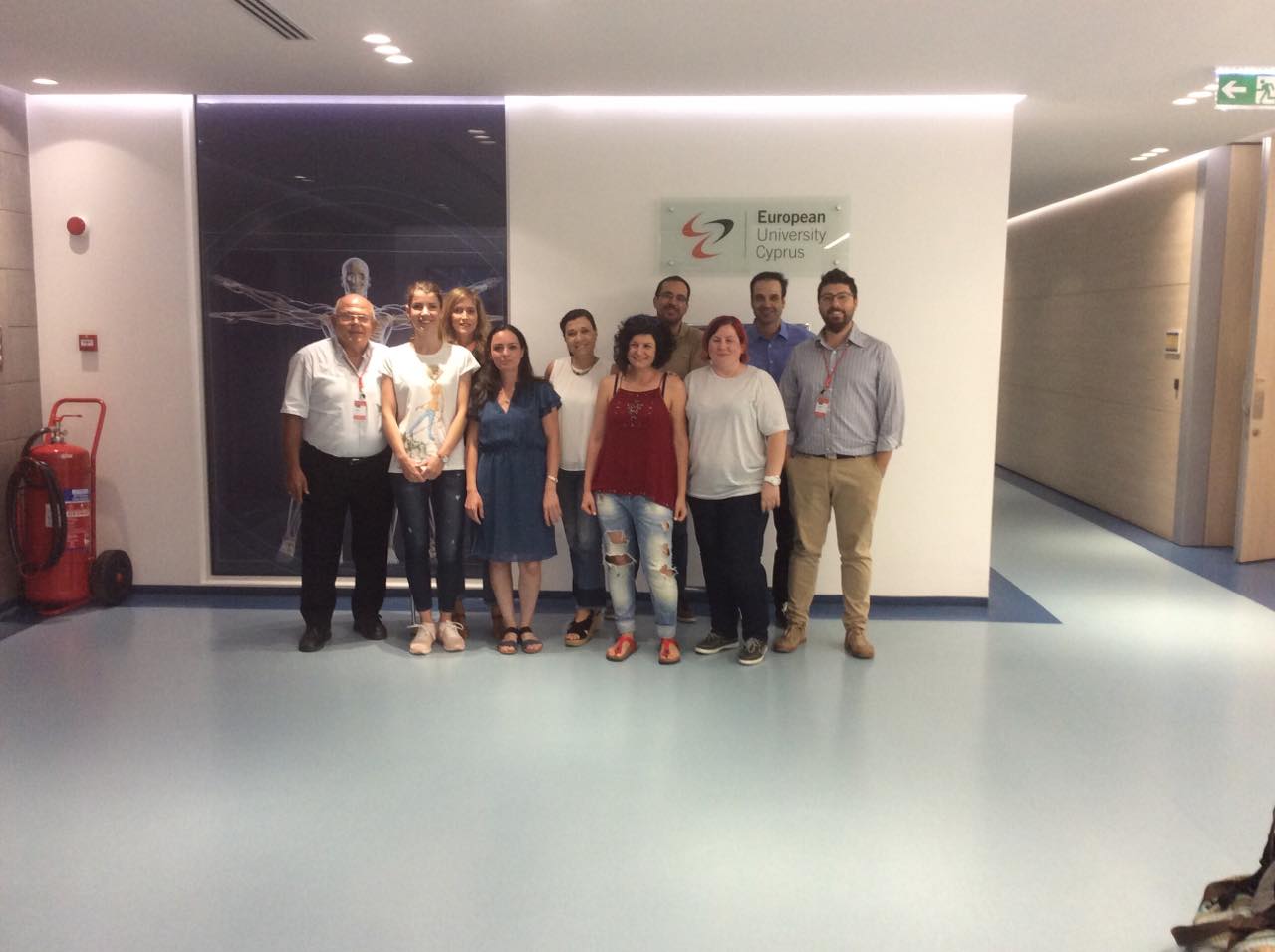 